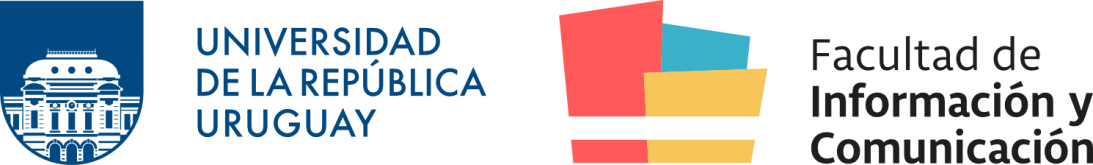 SEMINARIO MIRADAS SOBRE LA LECTURAMÓDULO 4: Animando a la lectura: en las bibliotecas, aulas, hogar y otros espacios de lecturaProf. Adj. Mag. Adriana MoraNoviembre, 2023ObjetivosSensibilizar a los participantes sobre la importancia de la lectura en el niño y en el joven para favorecer la capacidad de comunicarse; para desarrollar el sentido crítico, la creatividad y por brindarle la posibilidad de transferir angustias y temores.Concienciar a los participantes sobre la importancia de las bibliotecas: escolares, públicas, infantiles.Destacar la imprescindible presencia del Mediador: favorecer la reflexión y el debate sobre las características del Medidor y la importancia de promover y animar la lectura de su mano, en la Biblioteca. Ética y mediación.Compartir   algunas ideas y herramientas que les permita animar la lectura en los niños en el ámbito de una biblioteca.Promover, a través de una instancia de Taller grupal con los participantes, la observación y la reflexión sobre libros infantiles con distintas propuestas artísticas-literarias.Programa sinóptico del Taller.ANIMACIÓN A LA LECTURA. PRIMERA PARTE.Presentación.Promoción de lectura / Animación a la lectura. Sus distintos ámbitos. ¿A quiénes compete?¿Por qué promover la lectura? ¿Por qué animar la lectura?Definiciones. FundamentosLa no-obligatoriedad de la lecturaRol del Mediador. ¿Qué debería caracterizar a un mediador? ¿Cuál es la razón de ser del compromiso del Mediador? ¿De qué se tendrá que dotar su espíritu? ¿Qué modificaciones/elaboraciones tendrá que hacer sobre sí mismo?La voz del otro: reconocimiento de la alteridadDesandar el autoritarismo. Ideología. Formas de Censura. Reflexiones sobre ella.La mediación como ArteLa literatura como resistenciaLa literatura como espacio de comunicación y convivencia.Bacillus LibrorumInfecciones causadas por este baciloLibros que muerden y transmitenMediadores que contagianImportancia de la Biblioteca: pública, escolar, infantil, etc.Animando en la Biblioteca. Recursos e ideas para entusiasmar lectores.Trabajando con los niños y los jóvenes. Riqueza de la experiencia directa con ellosSelección de librosRelacionamiento con el usuario lector.Criterios de selección según los usuarios.Conocimiento y desarrollo de la colección.Selecciones temáticas.Ideología en los libros para niños y jóvenes.Animando a los bebés. “Leer el mundo” desde la Primera InfanciaPrimeros encuentros del bebé con la palabra, la lectura y los libros: su importancia en su desarrollo futuro, afectivo y cognitivo.La LIJ y la creación de espacios que nunca se olvidan.6. Animando juntos: bibliotecario-maestros-padres/abuelos.ANIMACIÓN A LA LECTURA. TALLER. SEGUNDA PARTELos participantes formarán grupos de hasta cuatro integrantes, según sus intereses y compartirán la lectura de libros que serán puestos a su disposición.Puesta en común sobre las impresiones que tuvieron de cada lectura.Se compartirá un listado de libros seleccionados para la ocasión –y otros-  y una bibliografía donde puedan ampliar los distintos puntos abordados, si fuera de su interés.